PERANCANGAN MEDIA EVENT “NGARIUNG NGARAH AKUR” MENGENAI ETIKA SOPAN SANTUN DALAM BERGAUL UNTUK REMAJA CIPANAS PALASARI CIANJURDiajukan untuk memenuhi Syarat dalam Memperoleh Gelar Sarjana Desain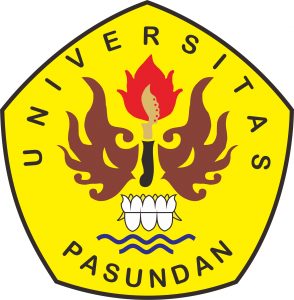 Disusun Oleh : DONI RAMDANI 196010039PROGRAM STUDI DESAIN KOMUNIKASI VISUALFAKULTAS ILMU SENI DAN SASTRAUNIVERSITAS PASUNDAN BANDUNGAGUSTUS 2023